Кафедра  «Экономика машиностроения»УТВЕРЖДАЮДиректор АФ КНИТУ-КАИ________________ М.Ш.Гарифуллина«___»___		__201__г.Регистрационный № _______РАБОЧАЯ ПРОГРАММА ПРОИЗВОДСТВЕННОЙ ПРАКТИКИ 2индекс по ФГОС ВПО (рабочему учебному плану) Б5.П2Направление 080100.62 «Экономика»Вид профессиональной деятельности:расчетно-экономическая деятельность;аналитическая, научно-исследовательская;организационно-управленческая;педагогическая.Профиль подготовки:«Экономика предприятия и организации»Альметьевск2014 г.Рабочая программа составлена на основе требований Федерального Государственного образовательного стандарта высшего профессионального образования к содержанию и уровню подготовки выпускника по направлению 080100.62 № 747 от «21» декабря 2009 г. и в соответствии с рабочим планом направления 080100.62, утвержденным ректором КНИТУ-КАИ.Составитель: Серикова Н.В.Содержание1. Цели производственной практики.Рабочая программа производственной практики 2 разработана для студентов, обучающихся по направлению подготовки 080100.62 «Экономика», профиль «Экономика предприятия и организации».Целями производственной практики являются: получение знаний, умений и навыков, которое возможно только в условиях реально действующего предприятия на основе определенного образовательного уровня, достигнутого студентом 4-го курса бакалавриата. Студентам предоставляется возможность приобретения опыта и определённых навыков профессиональной работы по направлению подготовки, необходимых для получения квалификации бакалавра экономика. Студентам обеспечиваются условия, позволяющие продолжить ознакомление в реальных условиях с будущей профессиональной деятельностью, воспользоваться накопленными знаниями и ранее полученным профессиональным опытом, умениями, навыками при решении различных профессионально-практических задач и осуществления служебных обязанностей на конкретном участке работы. Предоставляется возможность выполнить сбор необходимого материала для успешной подготовки и защиты выпускной квалификационной работы.Важной целью производственной практики является приобщение студента к социальной среде предприятия (организации) для приобретения социально-личностных компетенций, необходимых для работы в профессиональной сфере.2. Задачи производственной практики.Задачи производственной практики: закрепление и углубление теоретических знаний, полученных студентами в процессе обучения;глубокое изучение технологических процессов машиностроительного производства ( процессов производства промышленных предприятий);изучение экономики машиностроительных и др. производственных предприятий, организации труда и производства;изучение планирования и управления производством, анализа производственно-хозяйственной деятельности машиностроительного (промышленного) предприятия;анализ перспективных и текущих планов деятельности предприятия;изучение и анализ маркетинговой службы предприятия;изучение технологии разработки, оценки и реализации проектов развития предприятия;сбор исходной информации, необходимой для выполнения выпускной квалификационной работы бакалавра.3. Место производственной практики в структуре ООП ВПО     Данная производственная практика входит в раздел «Б.5. Производственная практика 2» ФГОС-3 по направлению подготовки ВПО 080100.62 «Экономика». Производственная практика является обязательным этапом обучения бакалавра по направлению подготовки «Экономика».  Согласно УП ООП производственная практика проводится на 4 курсе. Знания и умения, полученные в результате прохождения производственной практики, позволят студентам получить практический опыт работы в их будущей профессии, собрать практический материал для написания выпускной квалификационной работы. Производственная практика предшествует итоговой аттестации по направлению подготовки «Экономика» и началу профессиональной деятельности бакалавра.4. Формы проведения производственной практикиФорма проведения производственной практики по направлению подготовки 080100.62 «Экономика», профиль подготовки «Экономика предприятия и организации» – стажировка.5. Место и время проведения производственной практики     Производственная практика проводится в 8-м семестре для очной формы обучения и в 10-м семестре для заочной формы обучения. Продолжительность преддипломной практики для студентов всех форм обучения – 2 недели. Сроки проведения практики устанавливаются в соответствии с рабочим учебным планом направления 08010.62 и годовым календарным графиком учебного процесса. Базами практики могут быть производственные или коммерческие структурные подразделения предприятий (организаций).    При выборе базы практики целесообразно учитывать критерии, оценивающие наиболее важные стороны организации:– соответствие направлений деятельности организации направлению, по которой обучается студент;– обеспечение квалифицированным руководством;– возможность сбора материалов для отчета по практике и подготовке выпускной квалификационной работы;– наличие условий для приобретения навыков работы по направлению;– проведение в период практики экскурсий и проведение теоретических занятий сотрудниками предприятия и т.д.    В отдельных случаях студентам разрешается проходить практику в организациях по своему выбору, но в рамках баз практики по направлению подготовки 080100.62 «Экономика». Для этого они не позднее, чем за два месяца до начала практики представляют на кафедру экономики и менеджмента ходатайство за подписью руководителя организации.
6. Компетенции обучающегося, формируемые в результате прохождения производственной практики     До начала производственной экономической практики студент должен:Знать:– основные понятия, категории и инструменты экономической теории и прикладных экономических дисциплин;– объекты профессиональной деятельности экономиста в организации: поведение хозяйствующих агентов, их затраты и результаты, функционирующие рынки, финансовые и информационные потоки, производственные процессы;– организационное, методическое и информационное обеспечение экономической работы;– методику планирования и прогнозирования в организации.Уметь:– выполнить поиск информации по полученному заданию, сбор и анализ данных, необходимых для проведения конкретных экономических расчетов;– использовать нормативные правовые документы в своей деятельности;– осуществить подготовку исходных данных для проведения расчетов экономических и социально-экономических показателей, характеризующих деятельность организации;– провести расчеты экономических и социально-экономических показателей на основе типовых методик с учетом действующей нормативно-правовой базы;– обработать массивы экономических данных в соответствии с поставленной задачей, провести анализ, оценку, интерпретацию полученных результатов и сделать обоснованные выводы;– подготовить информационный обзор, аналитический отчет;– выявлять проблемы экономического характера на основе результатов анализа конкретных ситуаций, предлагать способы их решения и оценивать ожидаемые результаты;– применять современный математический инструментарий для решения содержательных экономических задач.Владеть:– категориальным аппаратом экономической науки;– навыками самостоятельной работы, самоорганизации и организации выполнения поручений; – типовыми методиками проведения расчетов экономических и социально-экономических показателей с учетом действующей нормативно-правовой базы, характеризующих деятельность организации;– современными методами сбора, обработки и анализа экономических и социальных данных;– методикой построения, анализа и применения математических моделей для составления прогнозов основных социально-экономических показателей деятельности организации.Студент должен быть готовым:– к кооперации с коллегами, работе в коллективе;– самостоятельно осуществлять поиск и использовать источники экономической и управленческой информации для выполнения порученного ему руководителем практики этапа работы и решения поставленных задач;– рассчитывать на основе типовых методик и действующей нормативно-правовой базы экономические и социально-экономические показатели;– осуществлять выбор инструментальных средств для обработки экономических данных в соответствии с поставленной задачей, анализировать результаты расчетов и обосновывать полученные выводы;– анализировать и интерпретировать финансовую, бухгалтерскую и иную информацию, содержащуюся в отчетности и использовать полученные сведения для принятия управленческих решений;– построить стандартные теоретические и эконометрические модели исследуемых процессов, явлений и объектов, относящихся к области профессиональной деятельности, а также провести анализ и интерпретацию полученных результатов;– представлять результаты аналитической и исследовательской работы в форме отчёта;– принять участие в разработке вариантов управленческих решений, обосновании их выбора на основе критериев социально-экономической эффективности с учетом рисков и возможных социально-экономических последствий принимаемых решений;– участие в подготовке и принятии решений по вопросам организации управления и совершенствования деятельности экономических служб и подразделений предприятий различных форм собственности, организаций, ведомств с учетом правовых, административных и других ограничений.Процесс прохождения практики направлен на формирование следующих компетенций:1) Общекультурные компетенции (ОК):готов к кооперации с коллегами, работе в коллективе (ОК-7);способен находить организационно-управленческие решения и готов нести за них ответственность (ОК-8);способен к саморазвитию, повышению своей квалификации и мастерства (ОК-9);осознает социальную значимость своей будущей профессии, обладает высокой мотивацией к выполнению профессиональной деятельности (ОК-11);способен понимать сущность и значение информации в развитии современного информационного   общества,   сознавать   опасности   и  угрозы,   возникающие   в   этом процессе, соблюдать основные требования информационной безопасности (ОК-12);владеет основными методами, способами и средствами получения, хранения, переработки информации, имеет навыки работы с компьютером как средством управления информацией, способен работать с информацией в глобальных компьютерных сетях (ОК-13);владеть основными методами защиты производственного персонала и населения от возможных последствий аварий, катастроф, стихийных бедствий (ОК-15);2) Профессиональные компетенции (ПК):способен собрать и проанализировать исходные данные, необходимые для расчета экономических и социально-экономических показателей, характеризующих деятельность хозяйствующих субъектов (ПК-1);способен на основе типовых методик и действующей нормативно-правовой базы рассчитать экономические и социально-экономические показатели, характеризующие деятельность хозяйствующих субъектов (ПК-2);способен выполнять необходимые для составления экономических разделов планов расчеты, обосновывать их и представлять результаты работы в соответствии с принятыми в организации стандартами (ПК-3);способен осуществлять сбор, анализ и обработку данных, необходимых для решения поставленных экономических задач (ПК-4);способен выбрать инструментальные средства для обработки экономических данных в соответствии с поставленной задачей, проанализировать результаты расчетов и обосновать полученные выводы (ПК-5);cпособен на основе описания экономических процессов и явлений строить стандартные теоретические и эконометрические модели, анализировать и содержательно интерпретировать полученные результаты (ПК-6);способен анализировать и интерпретировать финансовую, бухгалтерскую и иную информацию, содержащуюся в отчетности предприятий различных форм собственности, организаций, ведомств и использовать полученные сведения для принятия управленческих решений (ПК-7);способен использовать для решения аналитических и исследовательских задач современные технические средства и информационные технологии (ПК-10);способен организовать деятельность малой группы, созданной для реализации конкретного экономического проекта (ПК-11);способен использовать для решения коммуникативных задач современные технические средства и информационные технологии (ПК-12);способен критически оценить предлагаемые варианты управленческих решений и разработать и обосновать предложения по их совершенствованию с учетом критериев социально-экономической  эффективности, рисков и возможных социально-экономических последствий (ПК-13);7. Структура и содержание производственной практикиОбщая трудоемкость производственной практики составляет 108 часов (3 зачетные единицы).Программа производственной практики.Программа производственной практики включает в себя рассмотрение общих вопросов, касающихся деятельности предприятия – базы практики, а также выполнение индивидуального задания, связанной с темой выпускной квалификационной работы (ВКР). Примерный перечень тем ВКР представлен в Приложении 4.Содержание практики включает:а) общие вопросы:- характеристика предприятия (месторасположение, название, вид деятельности, история развития);- правовой статус предприятия (содержание Устава предприятия, лицензирование деятельности);- материально-техническая база предприятия (площадь, оборудование, информационные технологии);- система налогообложения;- организационная структура построения организации;- классификация основных категорий работников, их функций и должностных обязанностей (должностные инструкции);б) менеджмент организации:- цели и задачи организации;-  миссия организации;- формы годовой статистической и оперативной отчетности, которые использует руководитель в процессе принятия управленческих решений (приложить копии документов);в) организация производства:- тип предприятия;- характеристика оборудования;- ассортимент выпускаемых товаров;- характеристика форм материальной ответственности на предприятии;методами ценообразования и калькулирования себестоимости продукции на предприятии;- характеристика основных поставщиков ресурсов;- динамика развития товарооборота;- основные статьи затрат на предприятии;- основные источники доходов на предприятии;- структура баланса предприятия;- конкурентные позиции организации на рынке;- эффективность использования рекламы.г). индивидуальное задание: следует изложить результаты анализа по теме ВКР. Необходимо сделать выводы и дать рекомендации по совершенствованию деятельности предприятия по направлению темы ВКР.8. Научно-исследовательские и научно-производственные технологии, используемые на производственной практике   Основными образовательными технологиями, используемыми на практике, являются:- проведение ознакомительных лекций;- обсуждение материалов практики с руководителем;- ознакомительные беседы с сотрудниками подразделений базы практики;- проведение защиты отчета о практике.   Основными возможными научно-исследовательскими технологиями, используемыми на практике являются:- сбор научной литературы по тематике задания на практике;- участие в формировании пакета научно-исследовательской документации как на базе практики, так и в учебных подразделениях Университета.   Основными научно-производственными технологиями, используемыми на практике являются:- сбор и компоновка научно-технической документации с целью углубленного исследования предметной области;- непосредственное участие студента в решении научно-производственных задач организации, учреждения или предприятия (выполнение достаточно широкого спектра работ, связанных с отработкой профессиональных знаний, умений и навыков).
9. Учебно-методическое обеспечение самостоятельной работы студентов на производственной практике   Студентам, имеющим стаж практической работы по профилю подготовки не менее 1 года и положительно характеризующимся по месту работы, по решению кафедры приказом по университету может быть зачтена производственная практика с занесением ее результатов в ведомость по практике и зачетную книжку. Базой практики для этих студентов выступает место их постоянной работы.    Содержание и база производственной практики определяется, прежде всего, темой выпускной квалификационной работы, а также программой практики.Студенту до отправления на практику необходимо:уточнить с руководителем практики от университета место (наименование, адрес, контактное лицо в принимающей организации) и сроки прохождения практики в соответствии с приказом ректора;пройти инструктаж по общим вопросам прохождения практики и получить необходимые документы (направление, именной дневник с утверждённым завкафедрой и руководителем учебно-исследовательской работы от вуза заданием, титульный лист отчета по практике);ознакомиться с программой практики;уточнить тему и индивидуальное задание.  Индивидуальное задание связано с темой выпускной квалификационной работы, согласуется с руководителем ВКР и утверждается руководителями практики от университета и от предприятия (см. Приложение 3);В процессе прохождения практики студент обязан:изучить работу организации (места производственной практики) в соответствии с методическими указаниями;приобрести практические навыки организационно-экономической работы (организация и выполнение учетной, аналитической, плановой работы и т.п.) в выполнении определенных функций специалистов, перечисленных в методических указаниях, опыт организаторской работы и работы в коллективе;принять посильное участие в работе коллектива организации (выполнять разовые производственные задания и общественные поручения);нести ответственность за выполняемую работу и её результаты наравне со штатными работниками; изучить правила охраны труда и техники безопасности и строго их соблюдать;собрать исходные данные, необходимые для выполнения выпускной квалификационной работы;ежедневно вести дневник в соответствии с требованиями методических указаний (см. Приложение 1);составить отчёт о практике в соответствии с требованиями.Студент обязан систематически собирать необходимые материалы в виде выписок и копий исходной документации, расчётов, схем, заполненных бланков отчётности и прочих материалов. Он должен также составить список литературных источников, баз данных и производственно-технических материалов, используемых в своей работе на предприятии.Основными методами изучения производства являются: личное наблюдение за происходящими процессами, работой специалистов, проведением производственных собраний и совещаний и т.п.; ознакомление с технической документацией и рекомендуемой литературой; выполнение индивидуальных заданий руководителя практики от предприятия и руководителя практики; непосредственная работа помощником руководителя, экономиста, бухгалтера и т.д. По окончании практики студент обязан:заверить дневник (лист с отзывом руководителя по практике от предприятия). Заверение должно содержать дату, подпись руководителя, ее заверение печатью организации;подготовить отчет по практике для защиты его в университете. Содержание отчета по производственной практике. Отчет является документом, характеризующим работу студента во время практики. В нем студент показывает свои знания по профессиональным дисциплинам и умения применять их в профессионально-практической деятельности, показывает умение самостоятельно вести исследования, анализировать и обобщать полученную информацию. Отчет должен содержать результаты выполнения анализа экономических и управленческих аспектов деятельности предприятия и индивидуального задания.Отчёт по практике должен содержать разделы:титульный лист (см. Приложение 2);содержание отчета;введение;характеристику предприятия-базы практики;характеристику видов экономических служб предприятия и содержание проводимой ими работы;анализ деятельности предприятия;выполнение индивидуального задания;заключение;литература;приложения.Текст отчета оформляется в соответствии с требованиями стандарта АФ КНИТУ-КАИ по оформлению выпускных квалификационных работ. В отчете следует грамотно, по возможности кратко, обобщить результаты производственной практики.Во «Введении» следует отразить назначение, цель и задачи производственной практики, описать особенности ее прохождения.В разделе «Характеристика предприятия – базы практики» на основе перечня вопросов, приведенных в методических указаниях, учредительных документов организации и отчетов о её деятельности за последний год, предшествующий периоду прохождения практики, дать подробную характеристику современного состояния организации. Характеристика может выполняться в виде бизнес-справки или паспорта предприятия. При этом следует отразить:организационно-правовую форму, цели создания и основные виды деятельности предприятия, его историю; схему взаимосвязей предприятия с внешней средой (с государственными структурами и органами власти, потребителями продукции, заказчиками, поставщиками, партнёрами и конкурентами);количественные и качественные результаты деятельности (объемы выполненных и реализованных работ по основным видам деятельности; выручку от реализации продукции, работ, услуг и ее структуру; себестоимость производства и реализации продукции; прибыль от реализации, балансовую, чистую; рентабельности производства, продукции и предприятия);конкурентные позиции предприятия (доля рынка, темпы её изменения, деловой имидж) и характеристика применяемых стратегий (тип основной продуктовой стратегии, в зависимости от позиции в конкуренции, по отношению к конкурентам, по интеграции, диверсификации и др.);состав и структуру имущества с характеристикой источников его формирования и эффективности использования (среднегодовая балансовая и остаточная стоимость основных средств и нематериальных активов, их структура; сумма оборотных средств, их структура по стадиям кругооборота и источникам покрытия; фондоотдача, оборачиваемость оборотных средств);кадровую политику предприятия (используемые кадровые технологии, реализуемая кадровая стратегия; состояние кадрового потенциала – численность, структуру по должностям, гендерную структуру, образовательную структуру;  производительность труда; показатели движения кадров, расходы на персонал; условия труда);организационную и производственную структуру предприятия (тип организационной структуры; схема с указанием наименования органов управления, подразделений, отделов, служб; основные параметры оргструктуры – формализация поведения, принципы группирования оргединиц, централизация структуры, характер и гибкость управляющей системы, скорость прохождения управляющих воздействий);характеристику информационных ресурсов и документопотоков предприятия (располагаемая информация, способы ее получения, методы обработки, хранения, наличие баз данных);характеристику действующей в организации системы управления качеством, организацию и результативность проводимой в организации претензионно-исковой работы.В разделе «Виды экономических служб и содержание проводимой ими работы» следует перечислить все службы, подразделения и отдельные должностные позиции, выполняющие экономические и управленческие функции. На основе положений о службах и должностных инструкций отдельных специалистов следует описать круг экономических вопросов и управленческих функций, выявить соответствие типовым положениям.Раздел «Анализ деятельности предприятия» выполняется на основе пояснительных записок и форм бухгалтерской и статистической отчетности за последние три года. Заполненные бланки форм отчетности (их копии) следует приводить в приложении к отчету. В данном разделе следует оценить и охарактеризовать состояние и динамику следующих показателей:состав и структура стоимости и себестоимости производства и реализации продукции, работ и услуг, уровень и снижение затрат, направления деятельности организации по экономии затрат на производство;валовые и финансовые результаты деятельности предприятия;прибыльность и эффективность хозяйственной деятельности и управления предприятием (показатели рентабельности);деловая активность предприятия (показатели оборачиваемости активов и пассивов);платежеспособность и ликвидность активов предприятия (коэффициенты текущей, абсолютной и срочной ликвидности);финансовая устойчивость предприятия (коэффициенты автономии и задолженности, финансовый рычаг, плечо финансового рычага, соотношение оборотного и внеоборотного капитала, коэффициенты маневренности, инвестирования, уровни постоянного, функционирующего капитала, коэффициенты обеспеченности оборотных активов собственными средствами и др.).Охарактеризовать состояние аналитической работы на предприятии, виды и периодичность проведения анализа, формы представления результатов, основные аналитические функции, выполняемые работниками отдельных служб предприятия.В разделе «Выполнение индивидуального задания» следует изложить результаты анализа по теме ВКР. Необходимо выявить проблемы экономического характера на основе результатов анализа конкретных ситуаций, предложить способы их решения и дать экономическую оценку ожидаемым результатам.В «Заключении» – отметить полноту выполнения программы практики, степень выполнения заданий. Следует также дать свои практические заключения и предложения по улучшению экономической работы в организации, охарактеризовать свое личное участие в решении практических задач.В разделе «Литература» в соответствии с требованиями действующих стандартов по библиографическому описанию следует привести перечень литературных, законодательных и нормативно-справочных источников, использованных при написании отчета. Список использованных источников группировать в определённой последовательности.В «Приложении» приводятся заполненные унифицированные формы учетной и статистической отчетности (их копии) за последние три года, используемые в деятельности организации: форма № 1 – Бухгалтерский баланс;форма № 2 – Отчет о прибылях и убытках;форма № 3 – Отчет об изменениях капитала;форма № 4 – Отчет о движении денежных средств;форма № 5 – Приложение к бухгалтерскому балансу;В «Приложении» могут быть приведены разовые формы статистических обследований и наиболее типичные формы договоров и контрактов, заключаемые организацией со своими партнёрами (заказчиками, исполнителями, поставщиками, банками, обслуживающими и другими организациями), не содержащие конфиденциальной информации предприятия. Примерный перечень контрольных вопросов и заданий:Исследование особенностей государственного регулирования деятельности организации (предприятия). Объекты и содержание работы экономиста по специальным функциям.Организационное, методическое и информационное обеспечение экономической работы на предприятии.Типовые методики проведения расчетов экономических и социально-экономических показателей с учетом действующей нормативно-правовой базы, характеризующих деятельность предприятия (организации).Процесс планирования и прогнозирования на предприятии (в организации).Показатели для оценки эффективности инвестиционного (инновационного) проекта.Выявление причин текучести персонала.Организация и система оплаты труда на предприятии.Инновационная деятельность предприятия.Анализ и систематизация информации, характеризующей показатели инновационной активности предприятий.Анализ технико-экономических показателей деятельности предприятия (организации).Показатели ликвидности и платежеспособности (коэффициент абсолютной ликвидности, коэффициент текущей ликвидности, коэффициент обеспеченности собственными средствами, величина чистого оборотного капитала, коэффициент восстановления платежеспособности).Показатели оборачиваемости (оборачиваемость активов, оборачиваемость дебиторской задолженности, оборачиваемость кредиторской задолженности, оборачиваемость запасов, периоды оборота различных элементов активов и пассивов).Показатели рентабельности (рентабельность продаж, рентабельность активов, рентабельность оборотных активов, рентабельность собственного капитала).Показатели риска (показатели эффекта финансового рычага, показатели операционного риска, коэффициент утраты платежеспособности). 
10. Формы промежуточной аттестации (по итогам практики)Контроль прохождения практики руководителем от университета осуществляется в три этапа:1) контроль прибытия студента на место практики и назначение ему руководителя от предприятия;2) текущий контроль работы обучающегося на рабочем месте в организации (предприятии, учреждении), проверка качества заполнения дневника, выполнения графика практики;3) проверка полноты и качества представленных на кафедру отчетов и их оценка.Текущий контроль необходим для организации проведения практики и оперативного решения возникающих задач. Текущий контроль проведения практики студентами выполняется руководителем практики от университета: в первую очередь посредством очного консультирования студентов в течение прохождения практики, либо заочно (по телефону, электронной почте). В конце каждой недели практики студент должен лично предоставить заполненный дневник выполнения программы практики, заверенный руководителем практики от предприятия, и предварительные результаты выполнения индивидуального задания. В случае прохождения производственной практики студентом в другом городе или регионе текущий контроль осуществляется посредством электронной почты или других средств удаленного обмена информацией и связи. По результатам контроля руководитель практики составляет докладную записку на имя ответственного по кафедре за организацию и проведение практики о результатах текущего контроля.Отчет по практике с приложением дневника и отзывом руководителя по практике от предприятия должен быть сдан студентом на кафедру (руководителю практики от университета) вместе с отчетом по практике.К защите принимаются отчеты с приложенными к ним заполненными дневниками и отзывом руководителя практики от предприятия, заверенным подписью руководителя и печатью предприятия.Основные критерии оценки практики: качество выполнения отчета о практике; оценка руководителя практики от предприятия; устные ответы студента при защите отчета. Студент, получивший отрицательный отзыв о работе или неудовлетворительную оценку при защите отчета, направляется на практику повторно в дни каникул или отчисляется из университета. Ликвидация задолженностей по практике, а также сдача зачета студентами, которые не сдали его в установленный срок, производятся только при письменном разрешении декана факультета. Результаты защиты отчета по практике определяются оценками «отлично», «хорошо», «удовлетворительно», «неудовлетворительно». При определении уровня оценки используются следующие критерии:- оценку «отлично» получает студент, обнаруживший всестороннее знание практической деятельности в соответствии с программой практики, способный ставить и решать актуальные управленческие задачи, овладевший методикой научного исследования и имеющий навыки самостоятельной творческой работы, которые способствуют обоснованию управленческих решений;- оценку «хорошо» получает студент, способный решать поставленные программой производственной практики управленческие задачи, овладевший методикой научного исследования по направлению программы производственной практики, умеющий грамотно излагать мысли, делать обоснованные аналитические выводы и формулировать предложения по совершенствованию профессиональной деятельности в области современного менеджмента;- оценку «удовлетворительно» получает студент, обнаруживший знание основного теоретического и практического материала в объеме, необходимом для предстоящей работы в профессиональной деятельности менеджера, умеющий излагать свои мысли и делать аналитические выводы, выполнивший задание управленческой практики, знакомый с основной литературой;- оценка «неудовлетворительно» выставляется студенту, обнаружившему пробелы в теоретических и практических знаниях в области менеджмента, в проведении научного и аналитического исследования, не имеющему навыков самостоятельной творческой работы, допустившему принципиальные ошибки в выполнении практической части отчета по производственной практике.   11. Учебно-методическое и информационное обеспечение производственной практикиОсновная литература:Баскакова О.В. Экономика предприятия (организации): Учебник.- М.: "Дашков и К", 2012.- 372с.Магомедов А.М., Маллаева М.И. Экономика фирмы: Учебник.-2-е изд.-М.: Вузовский учебник: ИНФРА-М, 2012.-432с.Скамай Л.Г.,Трубочкина М.И.Экономический анализ деятельности предприятия:Учебник.-М.:ИНФРА-М.Сироткин С.А. Экономическая оценка инвестиционных проектов: учебник для студентов вузов.-3-е изд.,перераб. и доп.-М.: ЮНИТИ-ДАНА, 2012.- 311с.Юкаева В.С. Принятие управленческих решений: Учебник.- М.: "Дашков и К", 2012Мамаева Л.Н. Управление рисками: Учебное пособие.-2-е изд.-М.: "Дашков и К", 2012Менеджмент: учебник для студентов вузов/ Под ред.М.М.Максимцова, М.А. Комарова.-  4-е изд., перераб.и доп.- М.: ЮНИТИ-ДАНА, 2012Скляр Е.Н. Маркетинговые исследования: Практикум.-М.: "Дашков и К", 2012.- 216с.Божук С., Ковалик Л., Маслова Т., Розова Н., Тэор Т. Маркетинг: Учебник для вузов. 4-е изд.- СПб.: Питер, 2012. - 448с.Комплексный экономический анализ хозяйственной деятельности: Учебник / Лысенко Д.В. .-М.: ИНФРА-М, 2012.- 320с.Анализ и диагностика финансово-хозяйственной деятельности предприятий: Учебник / Под ред.проф.В.Я. Позднякова.-М.: ИНФРА-М,2012.-617с.Управленческий учет: учебное пособие (Бакалавриат) / под ред.проф.Я.В.Соколова.-М.: Магистр, 2012.-428с.Ефимова Е.В. Финансовый анализ: современный инструментарий для принятия экономических решений: учебник.-4-е изд.,испр.и доп.-М.: Изд."Омега-Л", 2013.-349с.Клишевич Н.Б. Финансы организаций: менеджмент и анализ: учебное пособие.-М.: КНОРУС, 2012.- 304с.Кричевский М.Л. Финансовые риски: учебное пособие.-2-е изд.,стер.- М.: Кнорус, 2013.- 248с.Карташова Л.В. Управление человеческими ресурсами: Учебник.-М.: ИФРА-М, 2013.-235с.Стерлигова А.Н., Фель А.В. Операционный (производственный) менеджмент: Учеб.пособие.-М.: ИНФРА-М, 2013.-187с.Производственный менеджмент:Учебник / под.ред.А.Н. Романова, М.М.Максимцова, В.Я.Горфинкеля.-М.: Проспект, 2013.-400с.Баскакова О.В. Экономика предприятия (организации): Учебник.- М.: "Дашков и К", 2012.- 372с.Бухалков М.И. Планирование на предприятии: Учебник.-4-е изд.,испр. и доп.-М.: ИНФРА-М, 2012.-411с.Организация и планирование производства: учебное пособие для студ. высш. учеб. заведений/ Под ред. А.Н. Ильченко, И.Д.Кузнецовой.-3-е изд., стер.-М. ИЦ "Академия", 2010.- 208с.Гомонко Э.А. Управление затратами на предприятии: учебник / Э.А.Гомонко, Т.Ф.Тарасова.-М.: КНОРУС, 2010.- 320с.Грибов В.Д., Никитина Л.П. Инновационный менеджмент: Учебное пособие.-М.: ИНФРА-М, 2013.-311с.Соколова О.Н. Инновационный менеджмент: учебное пособие.-2-е изд.,испр.иперераб.-М.: Кнорус, 2013.-208с.Управление проектом. Основы проектного управления: учебник / Под ред. Проф.М.Л. Разу.-4-е изд., стер.-М.:Кнорус, 2012.- 760с.Дополнительная литература:Завлин П.Н., Васильев А.В. Оценка эффективности инноваций. СПб.: Бизнес-пресса», 2008. –216 с.Инновационный менеджмент. Учебник / Под ред. С. Д. Ильенковой, – М.: Юнити, 2006.-308c.Информационные технологии: учебник / под ред. В.В.Трофи-мова.- М.:ИздательствоЮрайт;ИДЮрайт, 2011 г.Михеева Е.В. Информационные технологии в профессиональной деятельности: учебное пособие.-М.: Проспект, 2010 г.Аверина О.И. Комплексный экономический анализ хозяйственной деятельности.-М.: КНОРУС, 2012.- 432с.Статистика: учебник / Под ред. И.И.Елисеевой.-М.: Изд. Юрайт; ИД Юрайт, 2011Ефимова Е.В. Финансовый анализ: современный инструментарий для принятия экономических решений: учебник.-4-е изд.,испр.и доп.-М.: Изд."Омега-Л", 2013.-349с.Программное обеспечение и Интернет-ресурсы:Microsoft Office Word, WinRAR, WordPad, Power Point, Adobe Reader, Paint, StatisticaИнтегрум полнотекстовая база данных Российской периодики htt://svc.integrum.ruСтатистические ресурсы России и стран СНГ htt://online.eastview.com/resourcesНаучная Электронная Библиотека www.e-library.ruСправочно-правовая система «ГАРАНТ» - htt://www.garant.ruЭлектронная библиотека КНИТУ-КАИ (полнотексты изданий университета) http://е-library.kai.ru12. Материально-техническое обеспечение производственной практикиТребования к условиям реализации производственной практики:Перечень материально-технического обеспечения производственной практики:Производственная практика проводится на ведущих предприятиях г. Альметьевска, оснащенных высокопроизводительной техникой и обладающих совершенной технологией производства.Приложение 1Министерство образования и науки Российской ФедерацииФЕДЕРАЛЬНОЕ ГОСУДАРСТВЕННОЕ БЮДЖЕТНОЕ ОБРАЗОВАТЕЛЬНОЕУЧРЕЖДЕНИЕ ВЫСШЕГО ПРОФЕССИОНАЛЬНОГО ОБРАЗОВАНИЯ«КАЗАНСКИЙ НАЦИОНАЛЬНЫЙ ИССЛЕДОВАТЕЛЬСКИЙ ТЕХНИЧЕСКИЙ УНИВЕРСТЕТ им. А.Н. ТУПОЛЕВА-КАИ»АЛЬМЕТЬЕВСКИЙ ФИЛИАЛДНЕВНИКПО ПРОИЗВОДСТВЕННОЙ ПРАКТИКЕ 2студента _________ курса _________ группы______________________________________________________________________Фамилия______________________________________________________________________Имя и отчествонаправление __________________________________________                               профиль ______________________________________________РУКОВОДИТЕЛЬ ПРАКТИКИ:ОТ УНИВЕРСИТЕТА_________________________________________________________ОТ ПРЕДПРИЯТИЯ___________________________________________________________ОТЗЫВ РУКОВОДИТЕЛЯ ПРАКТИКИОТ ПРЕДПРИЯТИЯ О РАБОТЕ СТУДЕНТА_________________________________________________________________________________________________________________________________________________________________________________________________________________________________________________________________________________________________________________________________________________________________________________________________________________________________________________________________________________________________________________________________________________________________________________________________________________________________________________________________________________________________________________________________________________________________________________________________________________________________________________________________________________________________________________________________________________Подпись____________________	М.П.«___» ________________ 201__г.ЗАКЛЮЧЕНИЕ РУКОВОДИТЕЛЯ ПРАКТИКИОТ УНИВЕРСИТЕТА О РАБОТЕ СТУДЕНТА__________________________________________________________________________________________________________________________________________________________________________________________________________________________________________________________________________________________________________________________________________________________________________________________________________________________________________________________________________________________________________________________________________________________________________________________________________________________________________________________________________________________________________________________________________________________________Практика зачтена с оценкой ___________________Подпись_________________		«___» ________________ 201__г.ОЗНАКОМЛЕН   студент «___» ___________ 201__г.________________					(подпись)Приложение 2Министерство образования и науки Российской ФедерацииФЕДЕРАЛЬНОЕ ГОСУДАРСТВЕННОЕ БЮДЖЕТНОЕ ОБРАЗОВАТЕЛЬНОЕ УЧРЕЖДЕНИЕ ВЫСШЕГО ПРОФЕССИОНАЛЬНОГО ОБРАЗОВАНИЯ«КАЗАНСКИЙ НАЦИОНАЛЬНЫЙ ИССЛЕДОВАТЕЛЬСКИЙ ТЕХНИЧЕСКИЙ УНИВЕРСТЕТ им. А.Н. ТУПОЛЕВА-КАИ»АЛЬМЕТЬЕВСКИЙ ФИЛИАЛКафедра «Экономика машиностроения»ОТЧЕТпо ПРОИЗВОДСТВЕННОЙ практике 2Студента(ки) _______________________________________________________________(Ф.И.О.)группы _____________________Место прохождения практики ________________________________________________(полное наименование организации)___________________________________________________________________________Сроки прохождения практики ___________________________________________ 2015г.Руководитель практики от университета ________________________________________подпись, оценка_________________________________________________________________________ФИО, должностьАльметьевск 2015Приложение 3ИНДИВИДУАЛЬНОЕ ЗАДАНИЕна прохождение производственной практики 2студентом кафедры «Экономика машиностроения»_____________________________________________________________________________(Ф.И.О.)Тема отчета по практике  ____________________________________________________________________________________________________________________________2.   Основные разделы отчетаВведение.Глава 1. ______________________________________________________________________Глава 2. ______________________________________________________________________Глава 3. ______________________________________________________________________Заключение.Список литературы3. Требуемые информационные материалы.4. Календарные сроки практики с «____»____________ по «____»___________20__г. 5. Место прохождения практики_______________________________________________________________6. Порядок прохождения практикиОтчет и отзыв сдается на кафедру до «____»__________ 20__ г. и защищается до «____»___________20__ г.Задание согласовано ________________________________________                                         (дата, подпись) Руководитель ВКР  _________________________________________                                                                     (Ф.И.О.)От АФ КНИТУ-КАИ			Руководители практики		От предприятия__________________________________________ (Ф.И.О.)_______________________________________________________________________________________(должность)___________________________________________________________________________________(подпись)______________________________________Задание на практику принял студент__________________________________________ «____»________20__г.  (Ф.И.О.)         (подпись)Приложение 4ПРИМЕРНАЯ ТЕМАТИКА ВЫПУСКНЫХ КВАЛИФИКАЦИОННЫХ РАБОТдля бакалавров направления «Экономика» (профиль: «Экономика предприятий (организаций)»)Анализ экономической эффективности инвестиционного (инновационного) проектаСовершенствование системы финансового планирования (бюджетирования, управления оборотным капиталом) на предприятии Анализ конкурентной стратегии предприятия (организация) и разработка предложений по расширению конкурентных преимуществАнализ системы оплаты труда (экономического стимулирования) работников предприятия в условиях рыночных отношенийАнализ инвестиционной деятельности предприятия Анализ финансовых результатов и деловой активности предприятия Применение ABC-метода учета издержек для формирования себестоимости продукцииАнализ и управление денежными потоками предприятия Оценка эффективности мероприятий по улучшению качества (на примере предприятия)Применение статистических методов (индексного анализа, дисперсионного анализа, группировок и других) для оценки результатов деятельности (для прогнозирования экономических показателей) предприятийРазработка и экономическое обоснование стратегии выхода компании на внешний рынокАнализ эффективности внедрения интегрированных информационных систем в российских компанияхИсследование возможностей использования аутсорсинга для развития бизнеса предприятияИнновационно-мотивирующая модель начисления заработной платы с учетом личностно-профессиональных качеств работника (на примере)Анализ и оценка практической реализации корпоративной политики предприятия в области управления трудовыми ресурсами (на примере)Анализ и пути снижения непроизводительных потерь времени на предприятииПовышение эффективности управления издержками производства на предприятииОценка эффективности нововведений (на примере)Оценка конкурентоспособности предприятия (на примере) Пути совершенствования и обоснование эффективности организационных структурПути совершенствования процесса трудовой адаптации молодых специалистовПути совершенствования системы управления персоналомПути экономии рабочего времени персонала управления фирмы (на примере)Развитие инновационного потенциала предприятия (на примере)Оценка экономической эффективности инвестиционной деятельности предприятия (на примере) Резервы снижения себестоимости продукции предприятия. Экономико-организационные меры по повышению конкурентоспособности предприятия (на примере)Разработка и обоснование мероприятий по повышению эффективности хозяйственной деятельности предприятия (на примере) Экономическая оценка инвестиционного проекта социальной направленности на предприятии (на примере) Социально-экономическое обоснование основных направлений инвестиционной политики (на примере)Построение системы обучения в компании: принципы, технологии, инструментыСтруктура конкурентной среды и её влияние на экономическое развитие предприятияРоль определения рисков в планировании финансовой деятельности машиностроительного предприятияОрганизационно-экономические резервы развития предприятияОсобенности применения компенсационного пакета на современных предприятияхАутсорсинг в деятельности предприятий: практика и перспективы примененияИнновационные технологии в управлении рискамиАнализ проблем управления рисками на современных предприятияхСоздание эффективных технологий управления рисками на предприятияхБюджетирование на предприятии (на примере)Факторы и механизмы устойчивости предприятия в рыночной средеИнновационная среда и развитие предприятия в современных условияхАнализ использования фонда оплаты труда (на примере)Анализ использования материальных ресурсов в целях снижения затрат на производствоАнализ использования основного капитала в целях повышения эффективности производстваОптимизация решений по запуску в производство новых изделийСебестоимость и ее влияние на финансовые результаты деятельности организацииРазработка рекомендаций по снижению себестоимости продукции, услуг и работ организацииОценка эффективности основных направлений снижения себестоимости продукции машиностроительного предприятия.Эффективность использования основных средств машиностроительных предприятийОценка, состояние и использование основных средств машиностроительных предприятийОценка эффективности использования экономического потенциала предприятияОценка инвестиционной привлекательности промышленного предприятияИнформационные системы управления промышленным предприятиемПроект мероприятий по трансферу технологий из исследовательской среды в промышленность (на примере… и технопарк)Стимулирование инновационной деятельности предприятия (на примере)Совершенствование системы бюджетирования на машиностроительном предприятии (на примере)Финансирование инновационной деятельности (на примере)Развитие финансовой поддержки инновационной деятельности предприятия (на примере)Основные направления снижения себестоимости продукции на машиностроительном предприятии (на примере)Лист регистрации изменений, вносимых в рабочую программу дисциплиныЛист утверждения рабочей программы дисциплины на учебный годРабочая программа дисциплины утверждена на ведение учебного процесса в учебном году: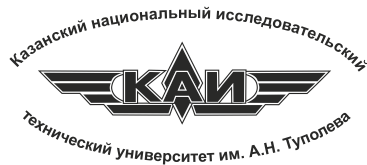 Альметьевский филиал федерального государственного бюджетного образовательного учреждения высшего профессионального образования«Казанский национальный исследовательский технический университет им. А.Н.Туполева-КАИ»Система менеджмента качестваАльметьевский филиал федерального государственного бюджетного образовательного учреждения высшего профессионального образования«Казанский национальный исследовательский технический университет им. А.Н.Туполева-КАИ»Система менеджмента качестваРабочая программа дисциплины:Наименование подразделенияДата № протоколаПодпись РЕКОМЕНДОВАНАна заседании кафедры ЭМН.В.СериковаОДОБРЕНАна заседании УМК ФилиалаЕгорова Е.И.СОГЛАСОВАНАУМЦ КНИТУ-КАИ-Потапов А.А.Альметьевский филиал федерального государственного бюджетного образовательного учреждения высшего профессионального образования«Казанский национальный исследовательский технический университет им. А.Н.Туполева-КАИ»Альметьевский филиал федерального государственного бюджетного образовательного учреждения высшего профессионального образования«Казанский национальный исследовательский технический университет им. А.Н.Туполева-КАИ»Альметьевский филиал федерального государственного бюджетного образовательного учреждения высшего профессионального образования«Казанский национальный исследовательский технический университет им. А.Н.Туполева-КАИ»Система менеджмента качестваРП 001-2013РП 001-2013Рабочая программа производственной практикиРабочая программа производственной практикиЛист  3Листов 22Содержание31Цели производственной практики42Задачи производственной практики43Место производственной практики в структуре ООП44Формы проведения производственной практики55Место и время проведения производственной практики56Компетенции обучающегося, формируемые в результате прохождения производственной практики57Структура и содержание производственной практики88Научно-исследовательские и научно-производственные технологии, используемые на производственной практике109Учебно-методическое обеспечение самостоятельной работы студентов на производственной практике1110Формы промежуточной аттестации (по итогам практики)1611Учебно-методическое и информационное обеспечение производственной практики1712Материально-техническое обеспечение производственной практики19Приложения20Лист изменений 29Лист согласования30№ п/пРазделы (этапы) практикиВиды производственной работы на практике, включая самостоятельную работу студентов, и трудоемкость (в часах)Виды производственной работы на практике, включая самостоятельную работу студентов, и трудоемкость (в часах)Формы текущего контроля1.Подготовительный этапподготовка писем от организаций о приеме на практикузаключение договоров на прохождение практикизакрепление руководителя практики от предприятияподготовка писем от организаций о приеме на практикузаключение договоров на прохождение практикизакрепление руководителя практики от предприятия2.Организационный этапорганизационное собрание с освещением целей и задач практики, указанием отчетных сроковпредоставление студентам необходимых материалов для прохождения практики инструктаж по технике безопасности6Проверка документации студента, направляемого на практику:приказдоговорнаправлениедневникМУ по подготовке и защите отчета по практике3.Производственный этапинструктаж по технике безопасностипроизводственный инструктажзнакомство с предприятием, целями его создания, профилем деятельности, производственной и организационной структурами предприятиямероприятия по сбору, обработке и систематизацииматериала согласно программе практики60Отражение в отчете по практикеДневник по практикеОтзыв руководителя по практике от предприятия4. Выполнение индивидуального заданияМероприятия по сбору, обработке и систематизации материала в зависимости от выбранной темы ВКР в соответствии с индивидуальным заданием руководителя практики от университета (руководителя ВКР бакалавра)22Отражение в отчете по практике5.Завершающий этапподготовка отчета по практикезащита и оценка отчетов по практике (практической части выпускной бакалаврской работы)20Защита отчетаЗаключение руководителя по практике от университетаИтого часов108№ п/пВид аудиторного фондаТребованияАудитория для проведения консультаций по вопросам прохождения практики, приема отчетов и проведения итоговой конференцииОснащение специализированной учебной мебелью. Оснащение техническими средствами: мультимедийные средства, персональные компьютеры.№ п/пВид и наименованиеоборудованияВид занятийКраткая характеристикаIBM PC-совместимые персональные компьютеры.КонсультацииПроцессор серии не ниже Pentium IV. Оперативная память не менее 512 Мбайт. ПК должны быть объединены локальной сетью с выходом в Интернет.Мультимедийные средства.КонсультацииДемонстрация с ПК электронных презентаций, документов Word, электронных таблиц, графических изображений.№ п/пДатаСОДЕРЖАНИЕ РАБОТЫ(в соответствии с календарно-производственным планом)МестоОценкаПодпись руководителя№ п/пНаименование информационного материалаКем предоставляется1...2.№ п/пНазвание службПрограмма работыКалендарные сроки1инструктаж по ТБ и охране труда; ознакомительная экскурсия по предприятиюС      по 2С      по 3С      по Завершение оформления отчета, получение отзыва и сдача их на кафедруЗавершение оформления отчета, получение отзыва и сдача их на кафедруЗавершение оформления отчета, получение отзыва и сдача их на кафедруС      по № п.п.№ страницы внесения измененийДата внесения измененийСодержание  изменений«согласовано»зав. ведущей кафедры«согласовано»зав. выпускающей кафедры«согласовано»директор Филиала Учебный год«согласовано» зав. ведущей кафедры(название кафедры и подпись заведующего кафедрой)«согласовано» зав. выпускающей кафедры(название кафедры и подпись заведующего кафедрой)«согласовано» директор Филиала2013/2014Кафедра ЭМКафедра ЭМ2014/2015Кафедра ЭМКафедра ЭМ2015/2016Кафедра ЭМКафедра ЭМ2016/2017Кафедра ЭМКафедра ЭМ